Бушуйская основная школа – филиал муниципального бюджетного образовательного учреждения «Кириковская средняя школа»Рабочая программапо учебному предмету«Биология» для учащихся 6 класса Бушуйской основной школы – филиала муниципального бюджетного общеобразовательного учреждения «Кириковская средняя школа», обучающихся по адаптированной образовательной программе (легкая умственная отсталость)Срок реализации: 1 годСоставила:Солдатова Юлия Сергеевна2019 -2020 учебный год1.ПОЯСНИТЕЛЬНАЯ   ЗАПИСКА  	 Настоящая рабочая  программа по учебному предмету «Биология» 6 класс составлена на основании основной адаптированной образовательной программы  под. редакцией В.В. Воронковой, учебного плана Бушуйской основной – филиала муниципального бюджетного общеобразовательного учреждения «Кириковская средняя школа», адаптированной  образовательной программы для детей с ограниченными возможностями здоровья (легкая степень умственной отсталости) на 2019-2020 учебный год,    учебного плана Бушуйской основной школы – филиала муниципального бюджетного общеобразовательного учреждения «Кириковская средняя  школа» 5-9 класс на 2019-2020 учебный год для обучающихся с легкой степенью умственной отсталости,  положения о рабочей программе педагога  Бушуйской основной школы – филиала муниципального бюджетного общеобразовательного учреждения «Кириковская средняя  школа» реализующего предметы, курсы и дисциплины общего образования от 30 мая 2019 года.   	Настоящая программа рассчитана на пятидневную рабочую неделю и написана с учетом требований, установленных СанПиН. 
 Программа построена с учетом принципов системности, научности, доступности.Основная цель обучения биологии в 6 классе специальной (коррекционной) общеобразовательной школы VIII вида предусматривает изучение элементарных сведений, доступных обучающимся с ОВЗ о   неживой природе, формирование представления о мире, который окружает человека.Для достижения поставленных целей изучения биологии в коррекционной  школе необходимо решение следующих практических задач:- сообщение обучающимся знаний об основных элементах неживой природы (воде, воздухе, полезных ископаемых, почве);-формирование правильного понимания таких природных явлений, как дождь, снег, ветер, туман, осень, зима, весна, лето в жизни растений и животных;- экологическое воспитание (рассмотрение окружающей природы как комплекса условий, необходимых для жизни всех живых организмов), бережного отношения к природе; -первоначальное ознакомление с приемами выращивания некоторых растений (комнатных и на школьном участке) и ухода за ними; с некоторыми животными, которых можно содержать дома или в школьном уголке природы;-привитие навыков, способствующих сохранению и укреплению здоровья человека. Количество часов, предусмотренных учебным планом – (2 часа в неделю), по годовому календарному графику – 70 часов  в 6  классе,  в том числе практических работ – 7; экскурсий – 3 .2.Планируемые результаты освоения предметаОбучающиеся  должны знать:отличительные признаки твердых тел, жидкостей и газов;характерные признаки некоторых полезных ископаемых, песчаной и глинистой почвы;некоторые свойства твердых, жидких и газообразных тел на примере металлов, воды, воздуха; расширение при нагревании и сжатие при охлаждении, способность к проведению тепла; текучесть воды и движение воздуха. Обучающиеся  должны уметь:обращаться с самым простым лабораторным оборудованием;проводить несложную обработку почвы на пришкольном участке;3.Содержание учебного предмета4.Тематическое планирование с указанием количества часов на освоение каждой темы.Необходима коррекция расписания в мае 2020 года на 1 час5.Список литературы, используемый при оформлении рабочей программы.Авторская программа «Биология» 6 класс для специальных (коррекционных) образовательных учреждений VIII вида (В.В. Сивоглазов). Москва «Гуманитарный издательский центр Владос» 2012.Биология. 6-7 классы:  нестандартные уроки и мероприятия (КВН, устный журнал, праздники, викторины, загадки, кроссворды, интеллектуально-игровые задания) / составитель Н.А. Касаткина. –  Волгоград: Учитель, 2007.2. «Биология. Неживая природа» для 6 классов специальных (коррекционных) образовательных учреждений VIII вида/ Авт. – сост. И.В.Романов, Р.А.Петросова – М. Дрофа 2011.СОГЛАСОВАНО: Заместитель по учебно-воспитательной работе Сластихина Н.П.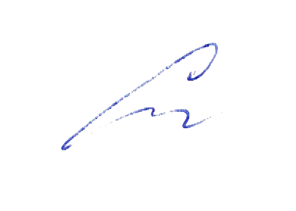 «30»августа 2019 год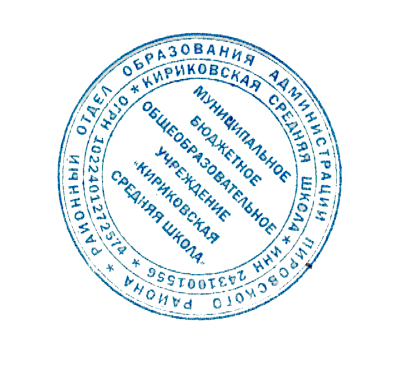 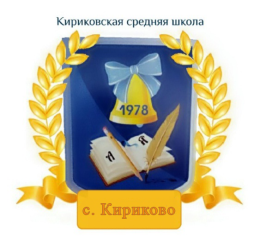 УТВЕРЖДАЮ: Директор муниципального бюджетного общеобразовательного учреждения «Кириковская средняя школа»_________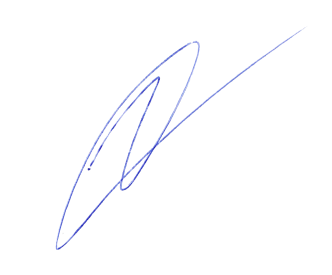 Ивченко О.В.«30» августа 2019 год№Раздел программы.Кол-во часовПрактическая работа1Введение. Природа. 42Вода  1513 Воздух 154Полезные ископаемые 2025Почва 1226Повторение470 часов№ п/пТема урокаКол-во часов№ п/пТема урокаКол-во часовДатаДатаВведение41Живая и неживая природа. Тела природы.13.093.092Твёрдые тела. Жидкости и газы.16.096.093Предметы и явления неживой природы, их изменения.113.0913.094Для чего изучают неживую природу117.0917.09Вода155Вода в природе120.0920.096Свойства воды – непостоянство формы, текучесть.(Вода – жидкость).124.0924.097Изменение воды при нагревании и охлаждении127.0927.098Температура воды. Термометр.11.101.109Измерение температуры водыПрактическая работа14.104.1010Изменение воды при замерзании.  Лёд – твёрдое тело.14.104.1011Превращение воды в пар.18.108.1012Три состояния воды. Круговорот воды в природе.111.1011.1013Вода – растворитель некоторых твёрдых веществ114.1014.1014Нерастворимые в воде вещества117.1017.1015Чистая  и мутная вода121.1021.1016Водные растворы в природе – минеральная и морская вода.  Питьевая вода124.1024.1017Использование воды в промышленности и с/х. Охрана воды.17.117.1118Ценность воды и необходимость бережного отношения к ней111.1111.1119Повторение. Что мы узнали о воде?114.1114.11Воздух1520Воздух в природе118.1118.1121Воздух занимает место121.1121.1122Воздух сжимаем и упруг122.1122.1123Воздух- плохой проводник  тепла127.1127.1124Расширение воздуха при нагревании и сжатие при охлаждении129.1129.1125Тёплый воздух легче холодного125.1225.1226Состав воздуха128.1228.1227Кислород, его свойства12.122.1228Значение кислорода в жизни растений, животных и человека15.125.1229Углекислый газ и его свойства116.1216.1230Применение углекислого газа119.1219.1231Значение воздуха123.1223.1232Чистый и загрязнённый воздух.126.1226.1233Охрана воздуха113.0113.0134Повторение. Что мы узнали о воздухе?116.0116.01Полезные ископаемые2035Что такое полезные ископаемые?120.0120.0136Полезные ископаемые, используемые в строительстве123.0123.0137Гранит127.0127.0138Известняки130.0130.0139Песок и глина13.023.0240Горючие полезные ископаемые16.026.0241Торф110.0210.0242Каменный уголь113.0213.0243Нефть117.0217.0244Природный газ120.0220.0245Полезные ископаемые, из которых получают минеральные удобрения127.0227.0246Калийная соль12.032.0347Фосфориты15.035.0348Полезные ископаемые, из которых получают металлы112.0312.0349Железные руды116.0316.0350Медная и алюминиевая руды119.0319.0351Что мы узнали о полезных ископаемых?Практическая работа12.042.0452Чёрные металлы. Чугун16.046.0453Сталь19.049.0454Цветные металлы. Алюминий, медь, олово.Практическая работа113.0413.04Почва1255Что называют почвой? Состав почвы116.0416.0456Перегной – органическая часть почвы120.0420.0457Песок и глина в почве Практическая работа123.0423.0458Минеральные соли в почве127.0427.0459Различие почв по их составу   Практическая работа130.0430.0460Как проходит вода в разные почвы?17.057.0561Испарение воды из почвы111.0511.0562Обработка почвы на полях114.0514.0563Обработка почвы на небольших участках118.0518.0564Охрана почвы. Экскурсия к 13почвенным обнажениям121.0521.0565Промежуточная аттестация115.0515.0566Уход за деревьями и кустарниками  Практическая работа125.0525.05Повторение267-68Что мы узнали о почве?228.0528.0569-70Повторение раздела «Почва»2